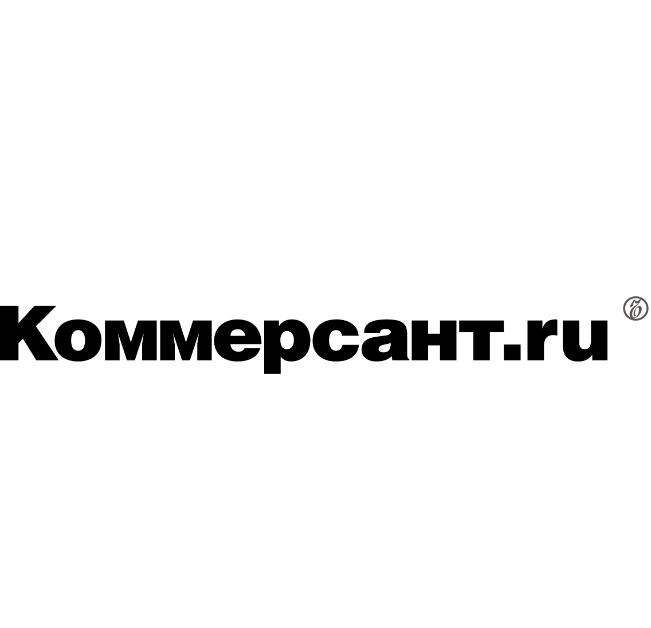 Технические требования для размещения на сайте kommersant.ruОбщие требования к HTML креативуФон баннера не должен быть прозрачным. При наличии однотонного светлого фона необходима черная рамка 1px.Переход должен осуществляться только в новом окне или вкладке, в зависимости от настроек браузера (target="_blank").Максимально допустимый размер HTML-файла — 65 000 байт (65кб).JavaScript и CSS предпочтительнее размещать внутри HTML-кода баннера. Если итоговый HTML-код превышает максимально допустимый размер (65кб), необходимо уменьшить код за счет вынесения JavaScript и CSS в отдельные файлы с расширением .js или .css.Вес архива и каждого из подгружаемых файлов – до 150КБ.Рекомендуется разрабатывать HTML креативы при помощи Adobe Edge Animate, Google Web Designer или Adobe Edge Animate CC. Инструкция AdFox https://yan HYPERLINK "https://yandex.ru/promo/yan/adfox-specs/?banner_html5"dex.ru/promo/yan/adfox-specs/?banner_html5Загрузка центрального процессора при изготовлении HTML5-баннера. Загрузка должна составлять не более 20%. При тестировании на нагрузку центрального процессора используется "стандартная" конфигурация компьютера: процессор Celeron 2,8 ГГц, RAM 2048 Мб, интегрированная видеокарта 32 мб, ОС Win XP.РазмещениеДля размещения необходимо предоставить:Папку с проектом, которая содержит HTML код.Ссылку на сайт рекламодателя (URL перехода).Дополнительно может быть предоставлен дублирующий промерочный пиксель для подсчета показов.Пиксели к размещению принимаются только в текстовом файле (.txt).При наличии нескольких кнопок перехода, расхлопов и т.д.  следует руководствоваться инструкцией подготовки проектов в конкретном редакторе https://yandex.ru/support/adfox-sites/banners/specs/banner-html5.html. Информация о том, что кампания будет размещена кодом с методикой учета видимого показа, должна быть предоставлена на этапе бронирования.Размещение может быть гарантировано только при условии предоставления рекламных материалов, полностью соответствующих требованиям, минимум за пять рабочих дней до начала размещения.Все ссылки на контент должны формироваться без явного указания протокола (//), либо с протоколом https. В противном случае, креатив с http автоматически будет заблокирован браузером.Размещение на десктопе (desktop) / форматыDesktop Billboard 970x250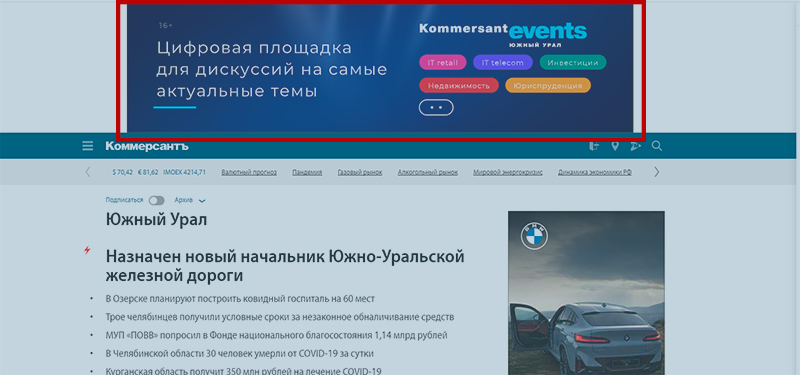 Описание форматаГоризонтальный баннер фиксированного размера, ширина – 970px, высота – 250px.Общие требованияНеобходимо предоставить креатив в формате HTML или изображения размером 970х250px (GIF, PNG или JPG).300x600 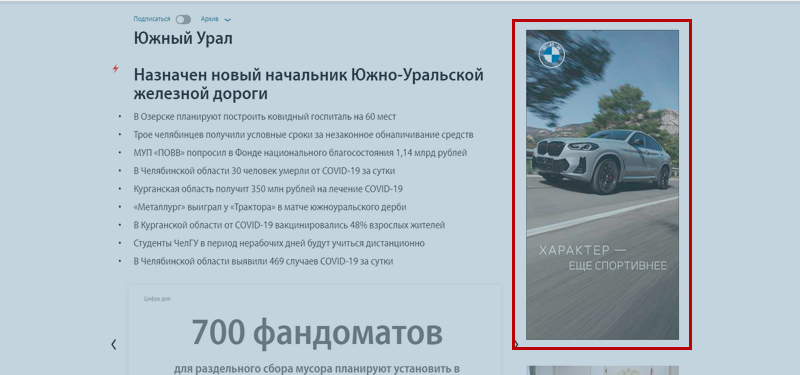 Описание формата:Баннер фиксированного размера, ширина 300px, высота 600px.Общие требованияНеобходимо предоставить креатив в формате HTML или изображения (GIF, PNG или JPG).Desktop Middlescreen 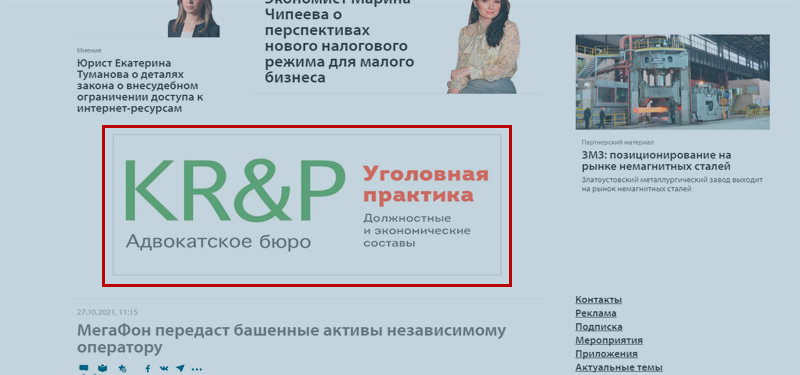 Описание форматаБаннер в середине страницы, фиксированного размера. Общие требованияНеобходимо предоставить баннеры для главной и внутренних страниц. Главная страница - ширина 600px, высота 250px.Внутренние страницы сайта - ширина 600px, высота 250px.Необходимо предоставить креатив в формате HTML или изображения (GIF, PNG или JPG).Desktop Fullscreen Описание форматаПолноэкранный формат, который появляется поверх основного контента сайта при загрузке страницы. Формат имеет горизонтальную ориентацию. Баннер закрывается автоматически через 6-10 секунд, а также при клике на видимую кнопку на закрытие.При клике на баннер осуществляется переход в новом окне, и баннер исчезает с сайта.Общие требованияНеобходимо предоставить креатив в формате HTML или изображения (PNG или JPG). Вес креатива или изображения – до 150КБ.Требования к креативу-изображениюГоризонтальная ориентация - 1028х500pxТребования к HTML креативуHTML - баннер должен быть тянущимся (резиновым). Особенность реализации тянущегося (резинового) баннера по ссылке https://ya HYPERLINK "https://yandex.ru/support/adfox-sites/banners/specs/fullscreen-html5.html"ndex.ru/support/adfox-sites/banners/spec HYPERLINK "https://yandex.ru/support/adfox-sites/banners/specs/fullscreen-html5.html"s HYPERLINK "https://yandex.ru/support/adfox-sites/banners/specs/fullscreen-html5.html"/fullscreen-html5.htmlП-брендинг 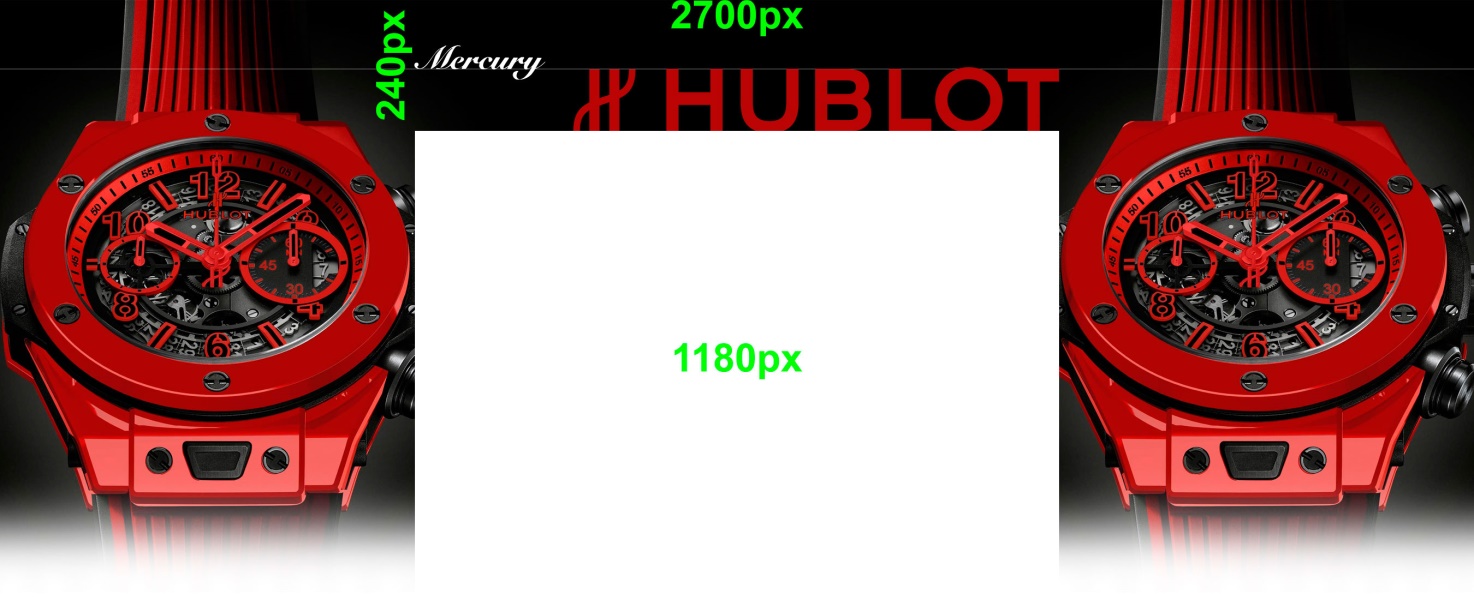 Описание форматаБрендирование верхней части сайта и правого/левого полей клиентским креативом. Технические требования:изображение 2700x1100px (PNG или JPG), вес до 300КБ все значимые элементы (логотип, слоганы, предложения) размещаются в верхней части креатива. левая и правая части должны содержать только декоративные элементы.Размещение на мобильных устройствах, включая Турбо, AMP страницыMobile & Tablet Billboard / Middlescreen / Turbo (Яндекс) и AMP (Google) Описание форматаБаннер фиксированного размера, ширина 300px, высота 250px.Общие требованияНеобходимо предоставить креатив в формате HTML или изображения размером 300х250px (PNG или JPG).Fullscreen mobileОписание форматаПолноэкранный формат для мобильных браузеров, который появляется поверх основного контента сайта при загрузке страницы. Формат имеет горизонтальную и вертикальную ориентацию. Баннер закрывается автоматически через 10 секунд, а также при клике на видимую кнопку на закрытие.При клике на баннер осуществляется переход в новом окне, и баннер исчезает с сайта.Общие требованияНеобходимо предоставить креатив в формате HTML или изображения (PNG или JPG).Требования к HTML креативуHTML - баннер должен быть тянущимся (резиновым). Особенность реализации тянущегося (резинового) баннера по ссылке https://yandex.ru/support/adfox-sites/banners/specs/fullscreen-html5.html Требования к креативу-изображениюФормат - GIF, PNG или JPG.Необходимо предоставить креативы 2-х размеров:Горизонтальная ориентация - 1028х500pxВертикальная ориентация - 520х800pxВес креатива и всех подгружаемых файлов – до 150КБТехнические требования к Статье и Текстово-графическим блокам Общие требования к текстово-графическим блокам Текстово-графический блок Desktop & Mobile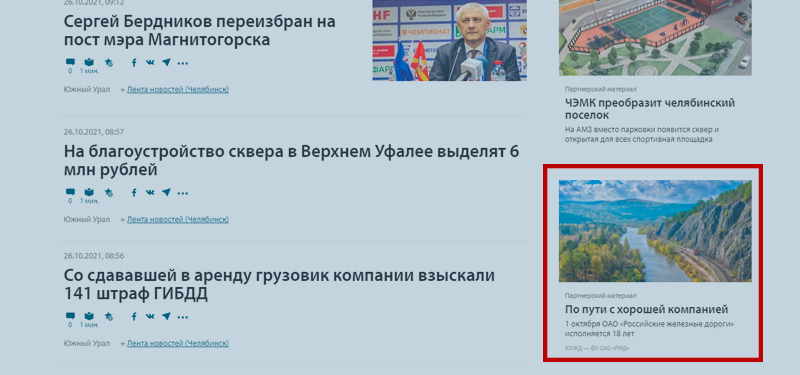 Изображение (PNG или JPG), вес до 150КБ.Заголовок и текст от 105 до 320 знаков с пробелами в зависимости от типа анонса. CAPSLOCK запрещен (исключения - аббревиатуры).                                       Варианты Текстово-графических блоков на выбор:1. Изображение PNG или JPG с текстом на изображении.Ширина – 300pxВысота – 300pxОбщее количество символов не должно превышать 105 знаков с пробелами.2. Изображение PNG или JPG с текстом под изображением. Изображение в блоке изменяет размер до 300х168px.Ширина – 600pxВысота – 337pxОбщее количество символов не должно превышать 105 знаков с пробелами, заголовок до 30, текст до 75. 3. Текст без изображения. Общее количество символов не должно превышать 320 знаков с пробелами, заголовок до 30, текст до 290. Скриншот позиции Технические требования к статьеМатериал размещается на отдельной странице сайта Материал предоставляется в формате word, постановка текста методом копирования. Статья до 5 000 знаков с пробелами. Допускается не более 5 ссылок на сайт рекламодателя. По редакционной политике все ссылки на внешние ресурсы закрываются тегом nofollow. Изображения не более 5 шт., горизонтальные, минимальный размер 968х544px, соотношение 16:9, формат JPG, фото номеруются для указания их расстановки в тексте.Расстановка изображений осуществляется в тексте сноской «фото № …»Для публикации изображений необходима информация: автор и\или владелец фото. Комментарии к изображениям по желанию.Анонсирующий блок для формата Новости КомпанийОбщее количество символов анонса не должно превышать 150 знаков с пробелами, заголовок до 30, текст до 120. Анонсирующий блок для формата Новости КомпанийОбщее количество символов анонса не должно превышать 150 знаков с пробелами, заголовок до 30, текст до 120. Скриншот позиции Общий вид блока